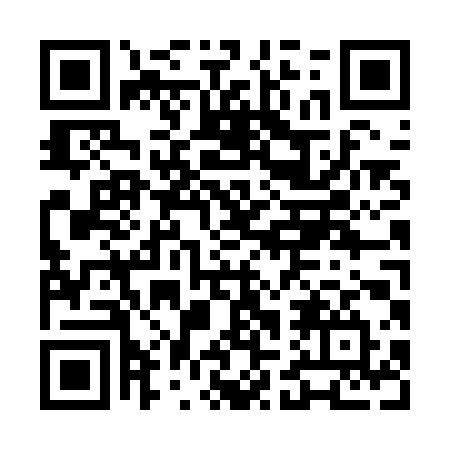 Prayer times for Mangalpaita, BangladeshMon 1 Apr 2024 - Tue 30 Apr 2024High Latitude Method: NonePrayer Calculation Method: University of Islamic SciencesAsar Calculation Method: ShafiPrayer times provided by https://www.salahtimes.comDateDayFajrSunriseDhuhrAsrMaghribIsha1Mon4:405:5512:073:346:197:352Tue4:395:5412:073:346:197:353Wed4:375:5312:063:346:207:364Thu4:365:5312:063:336:207:365Fri4:355:5212:063:336:207:376Sat4:345:5112:063:336:217:377Sun4:335:5012:053:336:217:388Mon4:325:4912:053:326:227:389Tue4:315:4812:053:326:227:3910Wed4:305:4712:043:326:227:3911Thu4:295:4612:043:316:237:4012Fri4:285:4512:043:316:237:4013Sat4:275:4412:043:316:247:4114Sun4:265:4312:033:306:247:4115Mon4:255:4212:033:306:247:4216Tue4:245:4112:033:306:257:4317Wed4:235:4112:033:306:257:4318Thu4:225:4012:033:296:267:4419Fri4:215:3912:023:296:267:4420Sat4:205:3812:023:296:267:4521Sun4:195:3712:023:286:277:4522Mon4:185:3612:023:286:277:4623Tue4:175:3612:023:286:287:4724Wed4:165:3512:013:276:287:4725Thu4:155:3412:013:276:297:4826Fri4:145:3312:013:276:297:4827Sat4:135:3312:013:266:297:4928Sun4:125:3212:013:266:307:5029Mon4:115:3112:013:266:307:5030Tue4:105:3012:003:266:317:51